PD  K A M E N J A K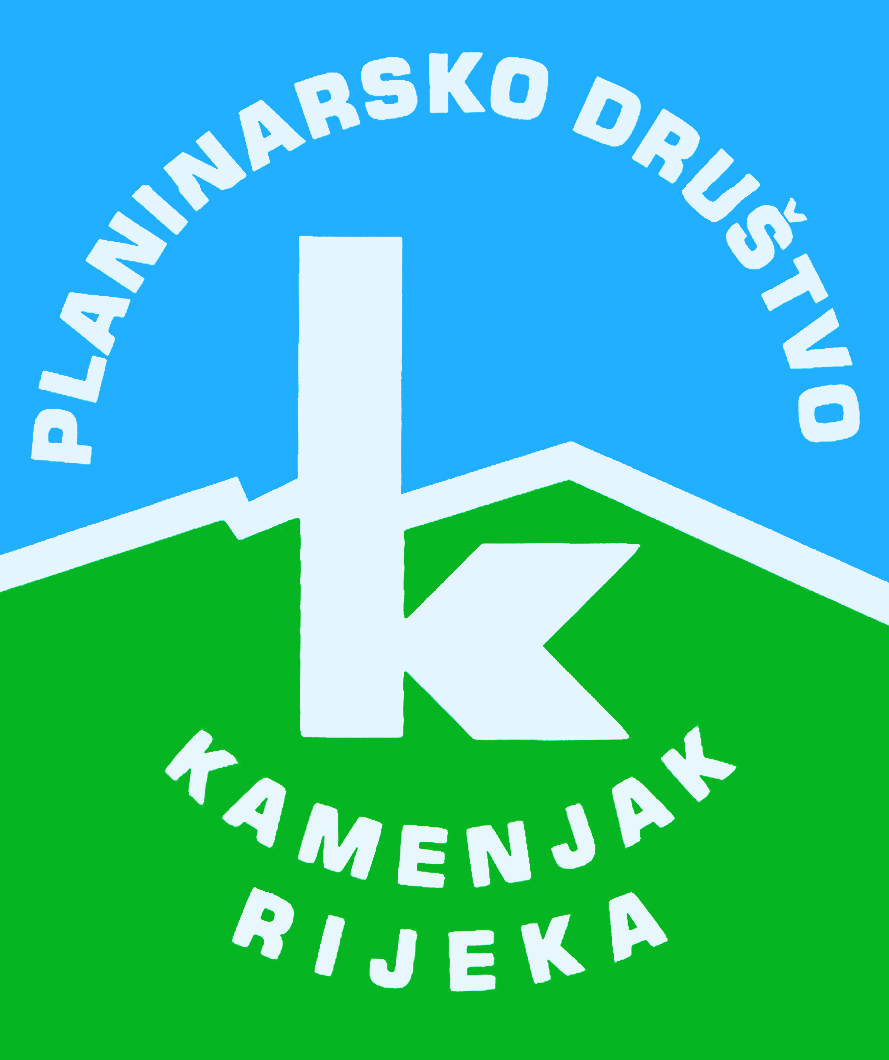 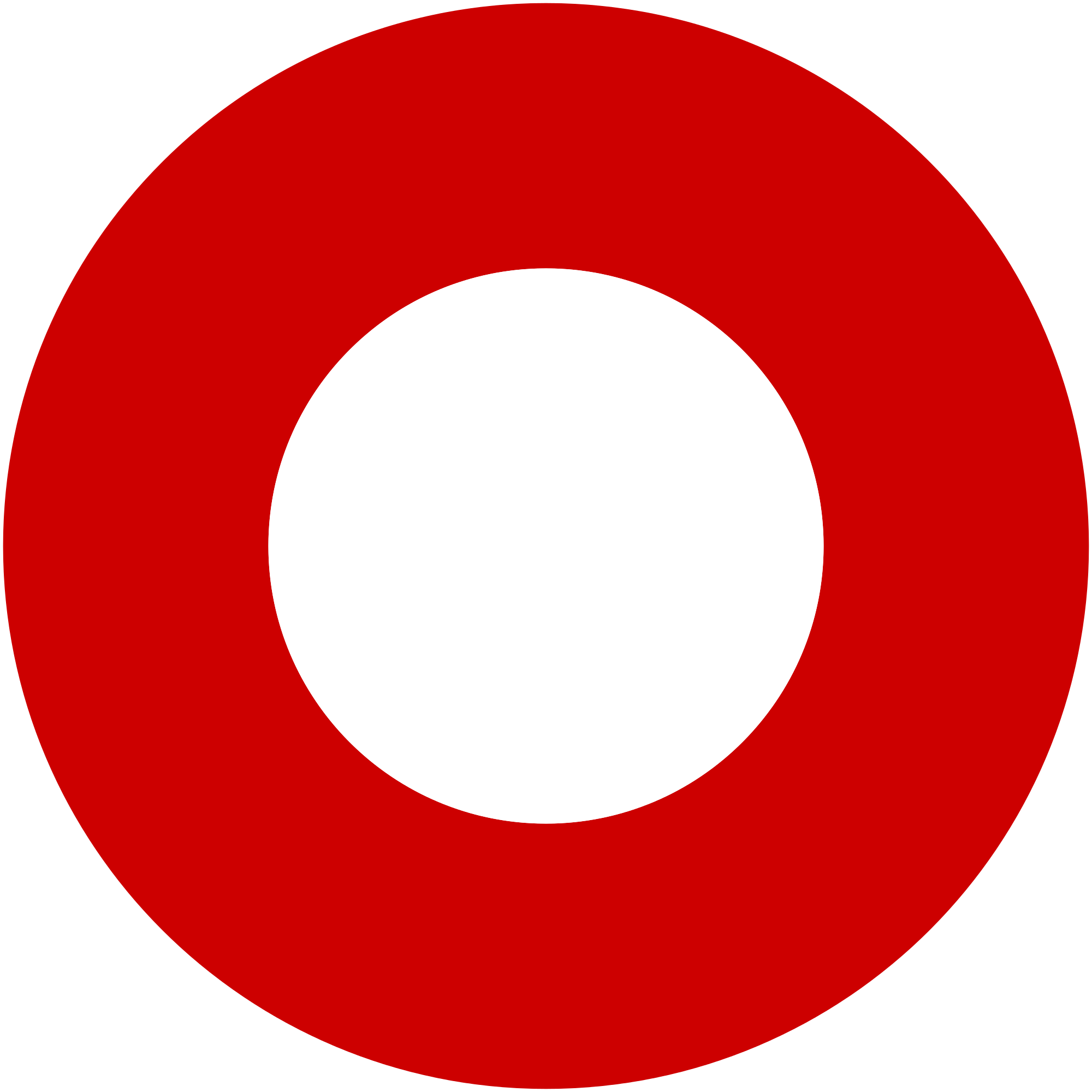 Korzo 40/I - RIJEKA tel: 051/331-212 Prijavom na izlet svaki član Društva potvrđuje da je upoznat sa zahtjevima izleta, da ispunjava zdravstvene, fizičke i tehničke uvjete za sigurno sudjelovanje na izletu, da ima uplaćenu članarinu HPS-a za tekuću godinu, te da pristupa izletu na vlastitu odgovornost. Sudionik je dužan tijekom izleta slušati upute vodiča. U slučaju loših vremenskih prilika ili drugih nepredviđenih okolnosti, vodič ima pravo promijeniti rutu ili otkazati izlet. Tuhobić (1109 m)Tuhobić (1109 m)nedjelja, 07.04.2019.nedjelja, 07.04.2019.Polazak: parkiralište Delta u 8 satiPovratak: u večernjim satimaPrijevoz: osobna vozilaCijena: Auti 20 kn (vozaču) + vlak 20 Kn (u vlaku)Opis: 
Nalazimo se na Delti i polazak autima dolazi do ž. stanice Meja. Dalje nastavljamo na vrh Tuhobića (1109 m). Nakon odmora na vrhu spuštamo se u Zlobin gdje čekamo vlak i vraćamo se do auta.

 

Napomena:
Prijave u tajništvu, a plaćanje vozačima na licu mjesta i za vlak u vlaku.Opis: 
Nalazimo se na Delti i polazak autima dolazi do ž. stanice Meja. Dalje nastavljamo na vrh Tuhobića (1109 m). Nakon odmora na vrhu spuštamo se u Zlobin gdje čekamo vlak i vraćamo se do auta.

 

Napomena:
Prijave u tajništvu, a plaćanje vozačima na licu mjesta i za vlak u vlaku.Težina staze: srednje teška staza (oko 7 sati hoda)Težina staze: srednje teška staza (oko 7 sati hoda)Oprema: Standarna planinarska oprema, zaštita od sunca, kiše i ostalih mogućih vremenskih uvjeta.



Ponijeti barem 2-3 litre vode i hranu iz ruksaka.Oprema: Standarna planinarska oprema, zaštita od sunca, kiše i ostalih mogućih vremenskih uvjeta.



Ponijeti barem 2-3 litre vode i hranu iz ruksaka.Vodič(i): Darko Tadej (+385 91 766 46 15)Vodič(i): Darko Tadej (+385 91 766 46 15)Prijave i informacije: u tajništvu Društva do 05.04.2019.Prijave i informacije: u tajništvu Društva do 05.04.2019.